1	ВведениеВ Резолюции 76 ВАСЭ-12 было решено, что требования для проверки на соответствие и функциональную совместимость должны предусматривать проверку параметров, определенных в существующих или будущих Рекомендациях МСЭ-Т, при этом требования устанавливаются исследовательскими комиссиями, разрабатывающими эти Рекомендации, а также проверку на функциональную совместимость для обеспечения функциональной совместимости, с учетом потребностей пользователей и требований рынка, в зависимости от случая.В Плане действий по C&I (проверка на соответствие и функциональную совместимость), одобренном Советом на его сессии 2012 года, устанавливается, что во всех исследованиях МСЭ-T будут более точно определены технологии, по которым есть рыночный спрос на программу оценки соответствия. В них также определяется, имеются ли спецификации тестирования, и, если таковые отсутствуют, в них должна быть отражена возможность предоставления таких спецификаций. Если спецификации тестирования имеются, они могут быть преобразованы, например, в Рекомендации или Добавления МСЭ-Т.Для выполнения решений, принятых ВАСЭ-12 и на сессии Совета в 2012 году, 11-я Исследовательская комиссия МСЭ-Т (ИК11) выработала План действий по осуществлению программы C&I, которая поможет достичь целей Резолюции 76, а также поможет исследовательским комиссиям МСЭ-T в их работе по выполнению этой программы в рамках их функций. В этом Плане действий предусматривается также оказание помощи развивающимся странам в осуществлении их программ C&I на региональном уровне.Одной из наиболее важных частей Плана действий ИК11 является Справочная таблица, в которой содержатся список Рекомендаций МСЭ-Т и соответствующих параметров, подлежащих проверке на соответствие/функциональную совместимость, а также ссылки на применимые тесты (МСЭ/других организаций по стандартизации). Эта информация будет использоваться для заполнения Базы данных МСЭ о соответствии по результатам оценки соответствия Рекомендациям МСЭ-Т.Справочная таблица обновляется БСЭ в соответствии с информацией, предоставляемой на основании запросов ИК11 всеми ИК МСЭ-Т и JCA-CIT с использованием шаблона, который приведен в Приложении B к Плану действий ИК11.Несмотря на то, что ИК11 разработала эту Справочную таблицу, содержащую список Рекомендаций МСЭ-Т и соответствующих параметров, подлежащих проверке на соответствие/функциональную совместимость, а также ссылки на применимые тесты (МСЭ/других организаций по стандартизации), ИК11 пересмотрела положения Резолюции 76 ВАСЭ-12, и ее улучшенная версия в свете последних наработок ИК11 представлена в приложении как пересмотренная Резолюция 76.2	ПредложениеВ предлагаемом пересмотре Резолюции 76 ВАСЭ-12 в частности рассматривается:–	содействие осуществлению программ по C&I на региональном уровне;–	содействие регионам и Государствам-Членам в создании субрегиональных лабораторий (или центров) для проверки на соответствие;–	подготовка к внедрению Знака МСЭ после достаточного прогресса в реализации направления работы 1 Плана действий БСЭ, касающегося оценки соответствия, которое укрепит роль МСЭ в устранении препятствий, мешающих согласованному развитию и росту сферы электросвязи в мировом масштабе; –	содействие Государствам-Членам в усилении пограничных пунктов въезда с целью контроля проникновения электронного оборудования связи и радиоустановок на их рынки, основанного на соответствии надлежащим широко распространенным и повсеместно признанным международным стандартам, в том числе стандартам (Рекомендациям) МСЭ-Т. Желательно, чтобы этот контроль основывался на проведении тестирования в национальных или региональных лабораториях/центрах проверки на соответствие применимым стандартам/Рекомендациям. Этот контроль сократит также проникновение контрафактных продуктов и устройств связи/ИКТ и улучшит соответствие национальным требованиям.3	Выводы и предложения по пересмотренной РезолюцииВ представленной в приложении пересмотренной Резолюции 76 отражены приведенные выше взгляды.MOD	AFCP/42A10/1РЕЗОЛЮЦИЯ 76 (Пересм.  г.)Исследования, касающиеся проверки на соответствие и функциональную совместимость, помощи развивающимся странам1 и возможной будущей программы, связанной со Знаком МСЭ(Йоханнесбург, 2008 г.; Дубай, 2012 г.)Всемирная ассамблея по стандартизации электросвязи ( г.),признавая,a)	что функциональная совместимость сетей международной электросвязи была основной причиной создания в 1865 году Международного телеграфного союза и что она остается одной из основных целей Стратегического плана МСЭ;b)	что оценка соответствия является признанным способом наглядно показать, что в продукте соблюдается тот или иной международный стандарт и что она становится все более важной в контексте обязательств в области международных стандартов, принятых членами Всемирной торговой организации в рамках Соглашения о технических барьерах в торговле;c)	что в Рекомендациях МСЭ-Т X.290 – МСЭ-Т X.296 указана общая методика проверки оборудования на соответствие Рекомендациям Сектора стандартизации электросвязи МСЭ (МСЭ-Т);d)	что проверка на соответствие не гарантирует функциональной совместимости, но увеличит возможность функциональной совместимости оборудования, соответствующего стандартам МСЭ;e)	что в очень немногих существующих Рекомендациях МСЭ-Т определяются требования к проверке на функциональную совместимость или соответствие;f)	что в Резолюции 123 (Пересм.  г.) Полномочной конференции Генеральному секретарю и Директорам трех Бюро поручается тесно сотрудничать между собой в выполнении инициатив, которые содействуют преодолению разрыва в стандартизации между развивающимися и развитыми странами;g)	что техническая подготовка и развитие институционального потенциала по проверке и сертификации являются важнейшими для стран вопросами с точки зрения совершенствования ими своих процессов оценки соответствия, содействия развертыванию передовых сетей электросвязи и увеличения глобальной возможности установления соединений;h)	что МСЭ не стоит самому заниматься сертификацией и проверкой оборудования и услуг, которые также проводятся многими региональными и национальными органами по стандартам с целью проверки на соответствие;i)	что в Статье 17 Устава МСЭ указано, что хотя и предусматривается, что функции МСЭ-Т заключаются в выполнении целей Союза, относящихся к стандартизации электросвязи, все же такие функции должны осуществляться "с учетом особых интересов развивающихся стран";j)	отличные результаты, достигнутые МСЭ во внедрении Знака МСЭ для Глобальной спутниковой подвижной персональной связи (ГСППС),признавая далее,что обеспечение функциональной совместимости должно быть конечной целью будущих Рекомендаций МСЭ-Т,учитывая,a)	что появляется все больше жалоб на то, что часто оборудование не полностью функционально совместимо с другим оборудованием;b)	что некоторые страны, особенно развивающиеся страны, еще не имеют возможности проверять оборудование и давать гарантии потребителям в их странах;c)	что большее доверие к тому, что оборудование информационно-коммуникационных технологий (ИКТ) соответствует Рекомендациям МСЭ-Т, увеличило бы шансы сквозной функциональной совместимости между оборудованием различных производителей и помогло бы развивающимся странам в выборе решений;d)	что сессия Совета МСЭ 2012 года при рассмотрении бизнес-плана МСЭ по долгосрочному осуществлению программы по оценке соответствия и проверке на функциональную совместимость (C&I) согласовала план действий, в котором, в частности, настоящей Ассамблее предлагалось определить соответствующую исследовательскую комиссию, которая рассматривала бы деятельность Сектора, касающуюся программы C&I МСЭ и ведущуюся всеми исследовательскими комиссиями;e)	что Полномочная конференция приняла Резолюцию 177 ( г.);)	что Всемирная конференция по развитию электросвязи приняла Резолюцию 47 (Пересм.  г.);)	что Ассамблея радиосвязи МСЭ приняла Резолюцию МСЭ-R 62 (Женева,  г.);)	отчеты о ходе работы, представленные Директором Бюро стандартизации электросвязи Совету на его сессиях в  годах, а также Полномочной конференции  года;)	значение, в первую очередь для развивающихся стран, того чтобы МСЭ играл ведущую роль в работе по проблемам функциональной совместимости, и что в этом состоит задача, поставленная утверждением Резолюций, перечисленных в пунктах d), e), f) и g), выше, а предлагаемая Программа C&I рассчитана на удовлетворение этих требований;)	резюме отчета по бизнес-плану МСЭ по оценке соответствия и проверке на функциональную совместимость, в котором освещаются важные вопросы, касающиеся четырех задач Программы C&I, а именно: 1 – Оценка соответствия; 2 – Мероприятия, касающиеся функциональной совместимости; 3 – Создание потенциала; и 4 − Создание центров тестирования в развивающихся странах,отмечая,a)	что требования к соответствию и функциональной совместимости, помогающие проводить проверку, являются важнейшими компонентами для разработки функционально совместимого оборудования, основанного на Рекомендациях МСЭ-Т;b)	значительный практический опыт, имеющийся среди членов МСЭ-Т в отношении разработки соответствующих стандартов проверки и процедур проверки, на которых основаны предлагаемые в настоящей Резолюции меры;c)	необходимость оказания помощи развивающимся странам, облегчая нахождение решений, которые будут подтверждать функциональную совместимость и сократят затраты на приобретение систем и оборудования операторами, особенно развивающихся стран, повышая при этом качество продукта;d)	что в тех случаях, когда испытания или проверка на функциональную совместимость не проводились, пользователи могли пострадать в связи с отсутствием функционально совместимой работы оборудования различных производителей,принимая во внимание,a)	что в прошлом МСЭ-Т эпизодически проводил проверку на соответствие и функциональную совместимость, как это указывалось в Добавлении 2 к Рекомендациям МСЭ-Т серии А;b)	что ресурсы стандартизации МСЭ ограничены и проверка на функциональную совместимость требует специальной технической инфраструктуры;c)	что для составления наборов тестов, стандартизации проверки на функциональную совместимость, разработки продукта и его тестирования требуются различные группы экспертов;d)	что было бы выгодным, если бы проверка на функциональную совместимость проводилась пользователями конкретного стандарта, которые сами не участвовали в процессе стандартизации, а не экспертами по стандартизации, которые составляли спецификации;e)	что в связи с этим необходимо сотрудничество с внешними органами, проводящими аккредитацию, оценку соответствия и сертификацию;f)	что Форумы, консорциумы и другие организации уже разработали программы сертификации,решает,1	что Исследовательские комиссии МСЭ-Т должны как можно скорее разработать необходимые Рекомендации по проверке соответствия для оборудования электросвязи;2	что 11-я Исследовательская комиссия МСЭ-T координирует деятельность Сектора, касающуюся программы C&I МСЭ, во всех исследовательских комиссиях и рассматривает рекомендации, содержащиеся в бизнес-плане по оценке соответствия и функциональной совместимости, для долгосрочного осуществления программы C&I;3	что в максимально короткие сроки следует разработать Рекомендации МСЭ-Т, посвященные проверке на функциональную совместимость;4	что МСЭ-Т в сотрудничестве, при необходимости, с другими Секторами должен разработать программу с целью:i)	оказания помощи развивающимся странам в определении возможностей по созданию людского и институционального потенциала, а также возможностей в области профессиональной подготовки по проверке на соответствие и функциональную совместимость;ii)	оказания помощи развивающимся странам в создании региональных и субрегиональных центров по вопросам обеспечения соответствия и функциональной совместимости, которые, при необходимости, могли бы проводить проверку на соответствие и функциональную совместимость, поощряя сотрудничество с правительственными и неправительственными, национальными и региональными организациями и международными органами по аккредитации и сертификации;5	что должны быть предусмотрены требования для проверки на соответствие и функциональную совместимость с целью проверки параметров, определенных в существующих и будущих Рекомендациях МСЭ-Т, по которым сделаны заключения исследовательскими комиссиями, разрабатывающими Рекомендации, а также для проверки на функциональную совместимость для обеспечения функциональной совместимости, принимая во внимание потребности пользователей и с учетом требований рынка, в зависимости от случая,поручает Директору Бюро стандартизации электросвязи1	в сотрудничестве с Бюро радиосвязи и Бюро развития электросвязи (БРЭ) и далее осуществлять по мере необходимости в каждом регионе исследовательскую деятельность, направленную на определение проблем и установление приоритетности проблем, с которыми сталкиваются развивающиеся страны и которые связаны с обеспечением функциональной совместимости оборудования и услуг электросвязи/ИКТ;2	в сотрудничестве с Директором БРЭ на основе результатов деятельности согласно пункту 1 раздела поручает Директору Бюро стандартизации электросвязи, выше, реализовать план действий, согласованный Советом на его сессии 2012 года (Документ C12/91), как указано в Отчете Генерального секретаря для сессии Совета 2012 года (Документ C12/48);	в сотрудничестве с Директором БРЭ реализовать программу МСЭ по соответствию и функциональной совместимости для возможного введения Знака МСЭ в соответствии с решением Совета, приведенным в Документе C12/91;	привлекать, при необходимости, экспертов и внешние объединения;	представить результаты этой деятельности Совету для рассмотрения и принятия необходимых мер,поручает исследовательским комиссиям1	в максимально короткие сроки определить существующие и будущие Рекомендации МСЭ-Т, в которых могли бы рассматриваться вопросы проверки на соответствие и функциональную совместимость с учетом потребностей Членов (например, функциональной совместимости оборудования сетей последующих поколений (СПП) и будущих сетей (БС), терминалов, аудио-/видеокодеков, сетей доступа и транспортных сетей и других ключевых технологий), которые могут обеспечить услуги со сквозной функциональной совместимостью в глобальном масштабе, добавляя, при необходимости, к их содержанию конкретные требования, попадающие в их сферу применения;2	подготовить Рекомендации МСЭ-Т, которые определены в пункте 1 раздела поручает исследовательским комиссиям, выше, с целью проведения, при необходимости, проверки на соответствие и функциональную совместимость;3	, при необходимости, с заинтересованными сторонами для оптимизации исследований по подготовке спецификаций тестирования, особенно для тех технологий, которые упомянуты в пункте  раздела поручает исследовательским комиссиям, выше, принимая во внимание потребности пользователей и с учетом рыночного спроса на программу оценки соответствия,предлагает Советурассмотреть отчет Директора, о котором говорится в пункте 5 раздела поручает Директору Бюро стандартизации электросвязи, выше,предлагает Государствам-Членам и Членам Сектора1	внести свой вклад в выполнение настоящей Резолюции;2	призвать национальные и региональные объединения, проводящие проверку, к тому чтобы оказывать МСЭ-Т помощь в выполнении настоящей Резолюции.______________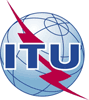 Всемирная ассамблея по стандартизации электросвязи (ВАСЭ-16)
Хаммамет, 25 октября – 3 ноября 2016 годаВсемирная ассамблея по стандартизации электросвязи (ВАСЭ-16)
Хаммамет, 25 октября – 3 ноября 2016 года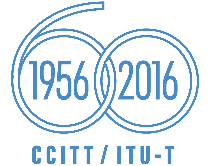 ПЛЕНАРНОЕ ЗАСЕДАНИЕПЛЕНАРНОЕ ЗАСЕДАНИЕДополнительный документ 10
к Документу 42-RДополнительный документ 10
к Документу 42-R28 сентября 2016 года28 сентября 2016 годаОригинал: английскийОригинал: английскийАдминистрации Африканского союза электросвязиАдминистрации Африканского союза электросвязиАдминистрации Африканского союза электросвязиАдминистрации Африканского союза электросвязипредлагаемое изменение резолюции 76 − Исследования, касающиеся проверки на соответствие и функциональную совместимость, помощи развивающимся странам и возможной будущей программы, связанной со Знаком МСЭпредлагаемое изменение резолюции 76 − Исследования, касающиеся проверки на соответствие и функциональную совместимость, помощи развивающимся странам и возможной будущей программы, связанной со Знаком МСЭпредлагаемое изменение резолюции 76 − Исследования, касающиеся проверки на соответствие и функциональную совместимость, помощи развивающимся странам и возможной будущей программы, связанной со Знаком МСЭпредлагаемое изменение резолюции 76 − Исследования, касающиеся проверки на соответствие и функциональную совместимость, помощи развивающимся странам и возможной будущей программы, связанной со Знаком МСЭРезюме: